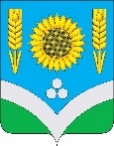 СОВЕТ НАРОДНЫХ ДЕПУТАТОВ РОССОШАНСКОГОМУНИЦИПАЛЬНОГО РАЙОНА ВОРОНЕЖСКОЙ ОБЛАСТИРЕШЕНИЕ48 сессииот 26 апреля 2023 года   № 321                        г.РоссошьОб итогах исполнения бюджетаРоссошанского муниципальногорайона за 1 квартал 2023 года          В соответствии с бюджетным кодексом Российской Федерации, Положением «О бюджетном процессе в Россошанском муниципальном районе Воронежской области», утверждённым решением сессии Совета народных депутатов муниципального района от 26.02.2020 г. № 105, Совет народных депутатов Россошанского муниципального районаРЕШИЛ:Информацию об итогах исполнения бюджета Россошанского муниципального района за 1 квартал 2023 года принять к сведению.Глава Россошанского муниципального района                                                                       В.М. СисюкИСПОЛНЕНИЕ РАЙОННОГО БЮДЖЕТАИСПОЛНЕНИЕ РАЙОННОГО БЮДЖЕТАИСПОЛНЕНИЕ РАЙОННОГО БЮДЖЕТАИСПОЛНЕНИЕ РАЙОННОГО БЮДЖЕТАИСПОЛНЕНИЕ РАЙОННОГО БЮДЖЕТАИСПОЛНЕНИЕ РАЙОННОГО БЮДЖЕТАИСПОЛНЕНИЕ РАЙОННОГО БЮДЖЕТАРоссошанского муниципального района на 01.04.2023г.Россошанского муниципального района на 01.04.2023г.Россошанского муниципального района на 01.04.2023г.Россошанского муниципального района на 01.04.2023г.Россошанского муниципального района на 01.04.2023г.Россошанского муниципального района на 01.04.2023г.Россошанского муниципального района на 01.04.2023г.                                                                                                                                                              тыс.руб.                                                                                                                                                              тыс.руб.                                                                                                                                                              тыс.руб.                                                                                                                                                              тыс.руб.                                                                                                                                                              тыс.руб.                                                                                                                                                              тыс.руб.                                                                                                                                                              тыс.руб.Наименование показателейУтвержденный план на 2023гУточненный план на 2023гИсполнено% исполнения к уточн плануОтклонениеНАЛОГОВЫЕ  ДОХОДЫ683 564,0683 564,0139 537,120,4-544 026,9Налог на доходы физических лиц587 500,0587 500,0111 508,419,0-475 991,6Акцизы по подакцизным товарам (продукции), производимым на территории Российской Федерации32 756,032 756,08 806,726,9-23 949,3Налог, взимаемый в связи с применением упрощенной системы налогообложения23 850,023 850,03 758,015,8-20 092,0Единый налог на вмененный доход для отдельных видов деятельности0,00,0-307,00,0-307,0Единый сельскохозяйственный налог14 458,014 458,013 013,990,0-1 444,1Налог, взимаемый в связи с применением патентной системой налогообложения16 000,016 000,0-415,4-2,6-16 415,4ГОСУДАРСТВЕННАЯ ПОШЛИНА9 000,09 000,03 172,535,3-5 827,5 НЕНАЛОГОВЫЕ ДОХОДЫ98 299,098 299,045 911,046,7-52 388,0Доходы, получаемые в виде арендной либо иной платы за передачу в возмездное пользование государственного и муниципального имущества (за исключением имущества бюджетных и автономных учреждений, а также имущества государственных и муниципальных унитарных предприятий, в том числе казенных)35 901,035 901,06 484,518,1-29 416,5Прочие доходы от использования имущества и прав, находящихся в государственной и муниципальной собственности (за исключением имущества бюджетных и автономных учреждений, а также имущества государственных и муниципальных унитарных предприятий, в том числе казенных)441,0441,0214,648,7-226,4Плата за негативное воздействие на окружающую среду11 000,011 000,04 285,739,0-6 714,3Доходы от оказания платных услуг (работ)49 457,049 457,011 556,123,4-37 900,9Доходы от продажи земельных участков, находящихся в государственной и муниципальной собственности 0,00,023 061,80,023 061,8Плата за увеличение площади земельных участков, находящихся в частной собственности, в результате перераспределения таких земельных участков и земель (или) земельных участков, государственная собственность на которые не разграничена0,00,043,90,043,9ШТРАФЫ, САНКЦИИ, ВОЗМЕЩЕНИЕ УЩЕРБА1 500,01 500,0217,814,5-1 282,2ПРОЧИЕ НЕНАЛОГОВЫЕ ДОХОДЫ0,00,046,60,046,6ИТОГО СОБСТВЕННЫХ ДОХОДОВ781 863,0781 863,0185 448,123,7-596 414,9Дотации бюджетам муниципальных районов на поддержку мер по обеспечению сбалансированности бюджетов0,018 537,22 059,711,1-16 477,5Дотации бюджетам муниципальных районов на выравнивание бюджетной обеспеченности из бюджета субъекта Российской Федерации125 468,0125 468,041 822,833,3-83 645,2ИТОГО ДОТАЦИЙ125 468,0144 005,243 882,530,5-100 122,7Субсидия бюджетам муниципальных районов на поддержку отрасли культуры390,8492,9492,9100,00,0Субсидии бюджетам муниципальных районов на софинансирование кап.вложений в объекты муниципальной собственности0,05 000,00,00,0-5 000,0Субсидии бюджетам муниципальных районов на реализацию мероприятий по обеспечению жильем молодых семей3 435,23 435,23 435,2100,00,0Субсидии бюджетам муниципальных районов на осуществление дорожной деятельности в отношении автомобильных дорог общего пользования, а также капитального ремонта и ремонта дворовых территорий многоквартирных домов, проездов к дворовым территориям многоквартирных домов населенных пунктов32 041,232 041,20,00,0-32 041,2Субсидии бюджетам муниципальных районов на обновление материально-технической базы для организации учебно-исследовательской, научно-практической, творческой деятельности, занятий физической культурой и спортом в образовательных организациях1 811,01 811,00,00,0-1 811,0Субсидии бюджетам муниципальных районов на организацию бесплатного горячего питания обучающихся, получающих начальное общее образование в государственных и муниципальных образовательных организациях44 119,644 119,611 013,925,0-33 105,7Субсидии бюджетам муниципальных районов на  поддержку творческой деятельности  укрепление материально-технической базы муниципальных театров в населенных пунктах с численностью населения до 300 тысяч человек1 903,01 903,00,00,0-1 903,0Субсидии бюджетам муниципальных районов на строительство и реконструкцию ( модернизацию) объектов питьевого водоснабжения 137 533,3137 533,353 337,038,8-84 196,3Прочие субсидии51 498,389 985,17 243,58,0-82 741,6ИТОГО СУБСИДИЙ272 732,4316 321,375 522,523,9-240 798,8Субвенции бюджетам муниципальных районов на выполнение передаваемых полномочий субъектов Российской Федерации16 537,016 582,05 434,532,8-11 147,5Субвенции бюджетам муниципальных районов на компенсацию части платы, взимаемой с родителей (законных представителей) за присмотр и уход за детьми, посещающими образовательные организации, реализующие образовательные программы дошкольного образования1 265,01 265,0147,211,6-1 117,8Единая субвенция бюджетам муниципальных районов 31 416,031 583,06 868,321,7-24 714,7Прочие субвенции876 117,5894 677,9212 793,923,8-681 884,0ИТОГО СУБВЕНЦИЙ925 335,5944 107,9225 243,923,9-718 864,0Межбюджетные трансферты, передаваемые бюджетам муниципальных образований на осуществление части полномочий по решению вопросов местного значения в соответствии с заключенными соглашениями43 466,943 700,510 782,524,7-32 918,0Межбюджетные трансферты, передаваемые бюджетам муниципальных районов на ежемесячное денежное вознаграждение за классное руководство педагогическим работникам государственных и муниципальных общеобразовательных организаций39 138,139 138,19 706,724,8-29 431,4Межбюджетные трансферты, передаваемые бюджетам муниципальных районов на проведение мероприятий по обеспечению деятельности советников директора по воспитанию и взаимодействию с детскими общественными объединениями в общеобразовательных организациях5 391,03 234,61 292,340,0-1 942,3Межбюджетные трансферты, передаваемые бюджетам муниципальных районов на создание виртуальных концертных залов1 000,01 000,00,00,0-1 000,0Межбюджетные трансферты, передаваемые бюджетам муниципальных районов, за счет средств резервного фонда Правительства Российской Федерации0,07 330,97 330,9100,00,0Прочие межбюджетные трансферты, передаваемые бюджетам 6 193,410 892,46 399,058,7-4 493,4ИТОГО МЕЖБЮДЖЕТНЫЕ ТРАНСФЕРТЫ95 189,4105 296,535 511,433,7-69 785,1ПРОЧИЕ БЕЗВОЗМЕЗДНЫЕ ПОСТУПЛЕНИЯ0,0266,0455,3171,2189,3Доходы бюджетов муниципальных районов от возврата бюджетами бюджетной системы Российской Федерации остатков субсидий, субвенций и иных межбюджетных трансфертов, имеющих целевое назначение, прошлых лет, а также от возврата организациями остатков субсидий прошлых лет0,00,011,70,011,7ВОЗВРАТ ОСТАТКОВ СУБСИДИЙ, СУБВЕНЦИЙ И ИНЫХ МЕЖБЮДЖЕТНЫХ ТРАНСФЕРТОВ, ИМЕЮЩИХ ЦЕЛЕВОЕ НАЗНАЧЕНИЕ, ПРОШЛЫХ ЛЕТ0,00,0-3 031,60,0-3 031,6ИТОГО БЕЗВОЗМЕЗДНЫХ ПОСТУПЛЕНИЙ1 418 725,31 509 996,9377 595,725,0-1 132 401,2ИТОГО ДОХОДОВ2 200 588,32 291 859,9563 043,824,6-1 728 816,1             РАСХОДЫОбщегосударственные вопросы131 395,3168 589,444 229,426,2-124 360,0Национальная оборона300,0300,02,91,0-297,1Национальная безопасность и правоохранительная деятельность12 368,312 368,33 092,125,0-9 276,2Национальная экономика105 400,2105 283,13 434,83,3-101 848,3               в том числе:  -  сельское хозяйство и рыболовство9 021,39 269,51 566,016,9-7 703,5  -  транспорт15 374,515 374,5431,00,0-14 943,5  -  дорожное хозяйство (дорожные фонды)65 211,064 845,71 289,42,0-63 556,3  -  другие вопросы в области национальной экономики15 793,415 793,4148,40,9-15 645,0Жилищно-коммунальное хозяйство155 510,5171 713,553 337,131,1-118 376,4Охрана окружающей среды11 000,011 000,00,00,0-11 000,0Образование1 482 488,91 536 368,7315 686,820,5-1 220 681,9Культура, кинематография116 530,0117 061,021 503,918,4-95 557,1Социальная политика41 327,941 347,212 622,230,5-28 725,0Физическая  культура и спорт59 328,460 569,912 914,021,3-47 655,9Обслуживание государственного (муниципального) долга110,0110,00,00,0-110,0Межбюджетные трансферты общего характера бюджетам бюджетной системы Российской Федерации84 828,8101 107,824 900,124,6-76 207,7ВСЕГО РАСХОДОВ по бюджету2 200 588,32 325 818,9491 723,321,1-1 834 095,6    ДЕФИЦИТ -  ; ПРОФИЦИТ0,0-33 959,071 320,5